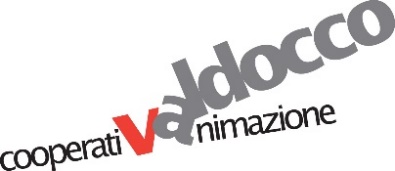 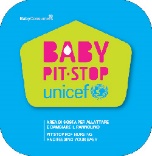 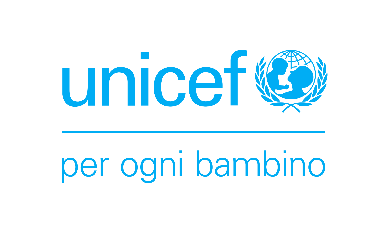 COMUNICATO STAMPAINAUGURAZIONE BABY PIT STOP UNICEF PRESSO “ IL NIDO DEI BIMBI”DI INTESA SANPAOLO -           CORSO VITTORIO EMANUELE ii, 118/A - TORINOTorino,  giovedì 5 ottobre 2023 alle ore 17, in occasione della Settimana Mondiale dell’Allattamento (1-7 ottobre) il Comitato Regionale del Piemonte per l’UNICEF e la Cooperativa Animazione Valdocco s.c.s.i.s Onlus inaugureranno un BABY PIT STOP, spazio per l’allattamento, presso “IL NIDO DEI BIMBI”, nido aziendale  di INTESA SANPAOLO con sede in Corso Vittorio Emanuele II, 118/A-Torino.Il Baby Pit Stop rientra nelle iniziative realizzate dall’UNICEF per garantire a tutte le bambine e i bambini i diritti sanciti dalla Convenzione sui Diritti dell’Infanzia e dell’Adolescenza, in particolare l’art. 24 che tutela il diritto alla salute e si inserisce nel Programma UNICEF “Ospedali & Comunità Amici dei Bambini” che prevede di allestire aree per accogliere le mamme che desiderano allattare i propri bimbi quando si trovano fuori casa. Attualmente in Italia l’UNICEF promuove il Programma “Insieme per l’Allattamento” che vede riconosciuti oltre mille Baby Pit Stop, 34 Ospedali e 9 Comunità Amiche delle bambine e dei bambini e 4 Corsi di laurea.“Dai primi momenti di vita di un bambino – sostiene Maria Costanza Trapanelli, Presidente del Comitato regionale del Piemonte per l’UNICEF - l’allattamento è l’intervento più efficace per la sopravvivenza e lo sviluppo delle bambine e dei bambini. Allattare protegge i piccoli da malattie contagiose comuni e rafforza il loro sistema immunitario, fornisce i nutrienti chiave necessari per crescere e sviluppare il proprio potenziale”.La percentuale dell’allattamento esclusivo è aumentata del 10%, raggiungendo il 48% a livello globale, ma ancora lontano dall’obiettivo del 70% entro il 2030.“Allattare è un gesto semplice e naturale che tutte le mamme dovrebbero poter fare ovunque, ma che a volte risulta difficile, se non proibitivo – dichiara Antonio Sgroi, Presidente del Comitato Provinciale di Torino per l’UNICEF -. E’ auspicabile che l’allestimento di spazi dedicati, come già avviene nei musei, biblioteche e, a partire da oggi, anche da Intesa Sanpaolo , venga realizzato anche da altre significative realtà di lavoro del territorio”.Quest’anno per la Settimana Mondiale dell’Allattamento l’UNICEF e l’OMS pongono l’attenzione sulla necessità di un più ampio supporto all’allattamento su tutti i luoghi di lavoro per sostenere e migliorare i progressi dei tassi di allattamento. Tassi che calano significativamente per le donne che tornano al lavoro. Politiche a favore della famiglia sui luoghi di lavoro – come congedo di maternità retribuito, pause per allattare e stanza dove le madri possano allattare o tirare il latte – creano ambienti a beneficio non solo delle donne che lavorano e delle loro famiglie, ma anche dei datori di lavoro. Queste politiche generano un ritorno economico che riduce le assenze legate alla maternità, consentono alle lavoratrici di mantenere il proprio lavoro e riducono i costi di assunzione e formazione di nuovo personale.“Il Nido Dei Bimbi è un servizio rivolto ai figli dei dipendenti del gruppo Intesa San Paolo, tuttavia l'apertura all'esterno, la creazione di reti con le risorse del territorio, il coordinamento con i servizi 0-6 della Città per la condivisione e trasmissione della cultura dell'infanzia, rientrano nella mission espressa anche nella nostra Carta del Servizio. Individuare nel Nido dei Bimbi un baby pit-stop per il cambio e l'allattamento è certamente fatto di gran rilievo, che rende il servizio luogo di valore per tutto il contesto territoriale e per la cittadinanza”. Ha affermato Stefania Tomasetto, Responsabile Area Infanzia della Cooperativa Animazione Valdocco. Comitato Regionale del Piemonte per l’UNICEF:  011.5625272 – 347.0108346Cooperativa Animazione Valdocco: Stefania Tomasetto 3355835499